ПОСТАНОВЛЕНИЕ Главы администрации муниципального образования «Хатажукайское сельское поселение»от 21.08.2019г. № 35а. Пшичо«Об отмене Постановления»№ 9 от 04.04.2019г     В соответствии с Федеральным законом от 06.10.2003г № 131-ФЗ «Об общих принципах организации местного самоуправления в Российской Федерации», руководствуясь Уставом сельского поселения                                                       ПОСТАНОВЛЯЮ:1. Постановление главы администрации муниципального образования «Хатажукайское сельское поселение» № 9 от 04.04.2019 года «О присвоения адреса земельному участку» отменить.2. Настоящее Постановление вступает в силу с момента издания.3. Контроль за исполнением настоящего постановления оставляю за собой. Глава муниципального образования«Хатажукайское сельское поселение»                                                                К.А. Карабетов	РЕСПУБЛИКА АДЫГЕЯМуниципальное образование«Хатажукайское сельское поселение»385462, а. Пшичо, ул. Ленина, 51             тел.9-31-36Факс (87773) 9-31-36e-mail: dnurbij @ yandex.ruАДЫГЭ РЕСПУБЛИКХьатыгъужъкъое муниципальнэ     къоджэ псэупIэ чIыпIэм изэхэщапI385462, къ. Пщычэу,           ур.Лениным ыцI,51, тел. 9-31-36, тел. Факс (87773) 9-31-36e-mail: dnurbij @ yandex.ru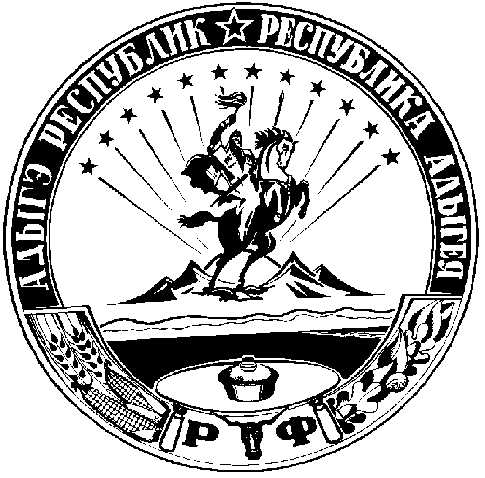 